

SPISAK SUDSKIH TUMAČA ZA GRAD APATIN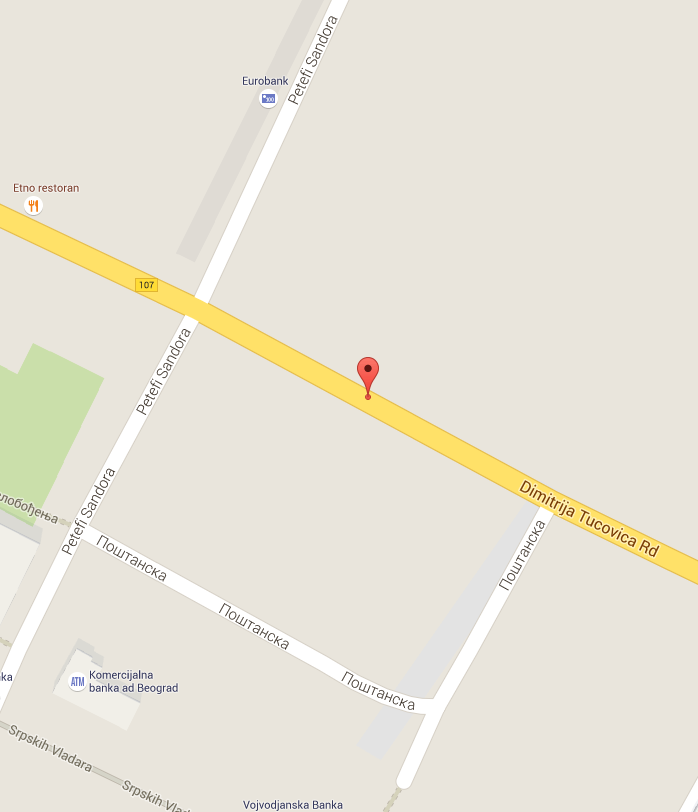 Sudski tumač za engleski jezik Apatin
Sudski tumač za hebrejski jezik Apatin
Sudski tumač za nemački jezik Apatin
Sudski tumač za persijski jezik Apatin
Sudski tumač za francuski jezik Apatin
Sudski tumač za hrvatski jezik Apatin
Sudski tumač za italijanski jezik Apatin
Sudski tumač za japanski jezik Apatin
Sudski tumač za ruski jezik Apatin
Sudski tumač za latinski jezik Apatin
Sudski tumač za norveški jezik Apatin
Sudski tumač za mađarski jezik Apatin
Sudski tumač za švedski jezik Apatin
Sudski tumač za makedonski jezik Apatin
Sudski tumač za španski jezik Apatin
Sudski tumač za pakistanski jezik Apatin
Sudski tumač za kineski jezik Apatin
Sudski tumač za znakovni jezik ApatinSudski tumač za bosanski jezik Apatin
Sudski tumač za poljski jezik Apatin
Sudski tumač za arapski jezik Apatin
Sudski tumač za portugalski jezik Apatin
Sudski tumač za albanski jezik Apatin
Sudski tumač za romski jezik Apatin
Sudski tumač za belgijski jezik Apatin
Sudski tumač za rumunski jezik Apatin
Sudski tumač za bugarski jezik Apatin
Sudski tumač za slovački jezik Apatin
Sudski tumač za češki jezik Apatin
Sudski tumač za slovenački jezik Apatin
Sudski tumač za danski jezik Apatin
Sudski tumač za turski jezik Apatin
Sudski tumač za finski jezik Apatin
Sudski tumač za ukrajinski jezik Apatin
Sudski tumač za grčki jezik Apatin
Sudski tumač za holandski jezik Apatin
Sudski tumač za korejski jezik Apatin
Sudski tumač za estonski jezik ApatinLokacijaul. Dimitrija Tucovića bb, 25260 ApatinInternetakademijaoxford.comTelefon069/4 – 5555 - 84Radnovreme8:00 AM – 4:00 PM
9:00 AM – 2:00 PM (Subotom)